Pozdravljeni, učenciV prejšnjih dveh tednih mi niste vsi poslali svojih dreves. Tisti, ki ste mi izdelke poslali, pa ste se odlično odrezali. Drevesa bodo ocenjena, zato jih le pošljite. Oglejte si jih na pdf razstavi, ki jo e za vas pripravila učiteljica Škrabec. Naše grafike pa bodo na razstavi v virtualnem razstavišču, kot so izdelki učencev likovnega snovanja, ki si jih lahko ogledate na spodnji povezavi. https://www.artsteps.com/view/5eaadf272359796f9cf10f4eZa vašo naslednjo nalogo sem izbrala področje grafike.Ker doma nimate grafične stiskalnice in valjčkov, je vaša naloga drgnjenka ali frotaž.Potrebuješ debelejši karton in bel list ter svinčnik ali barvice.Najprej izreži različne oblike in jih razporedi pod svoj list.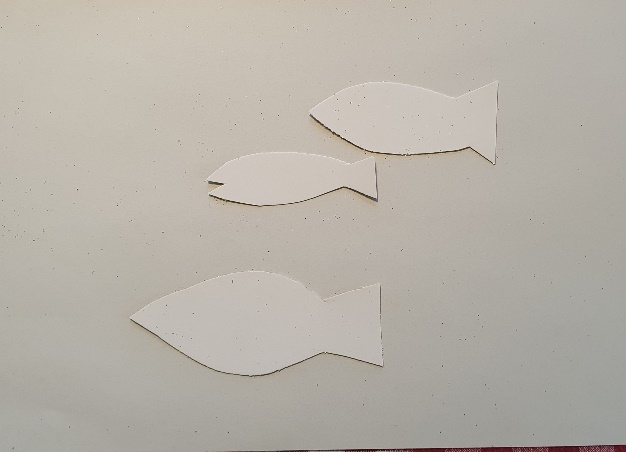 Nato z barvico barvaj čez oblike.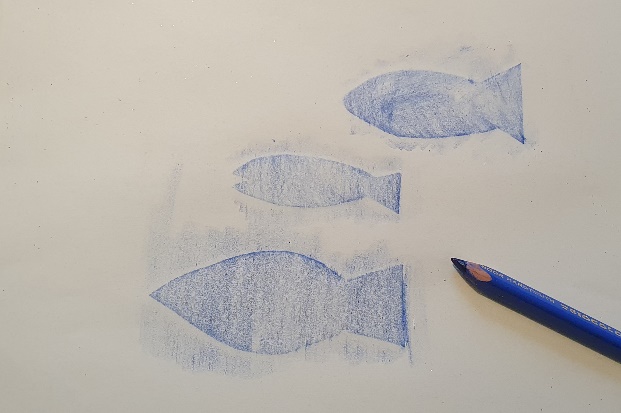 Oblike premakni 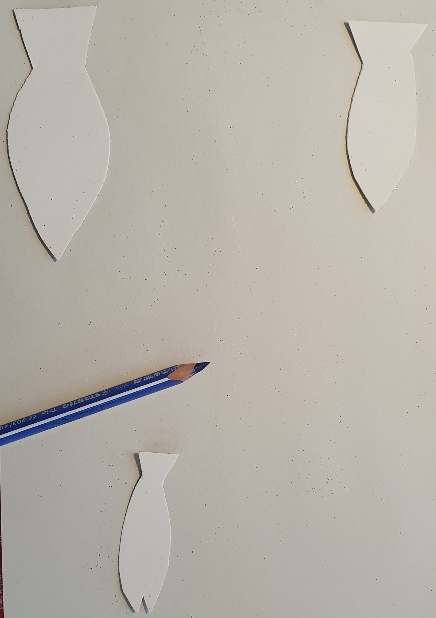 In spet barvaj. Lahko zamenjaš barvico.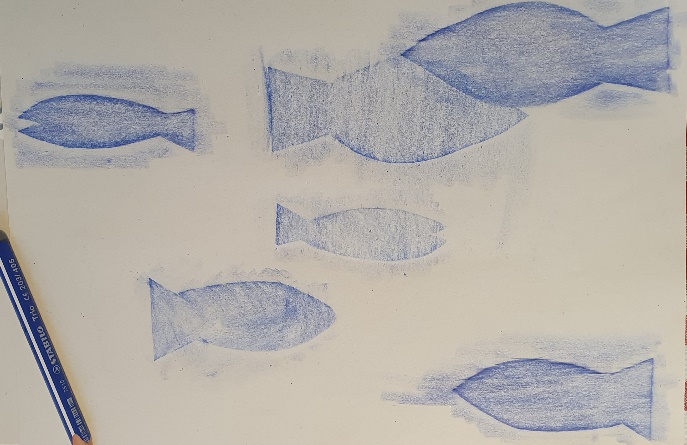 Oblike premikaj in jih barvaj, dokler ne dobiš svoje grafike z naslovom jata rib.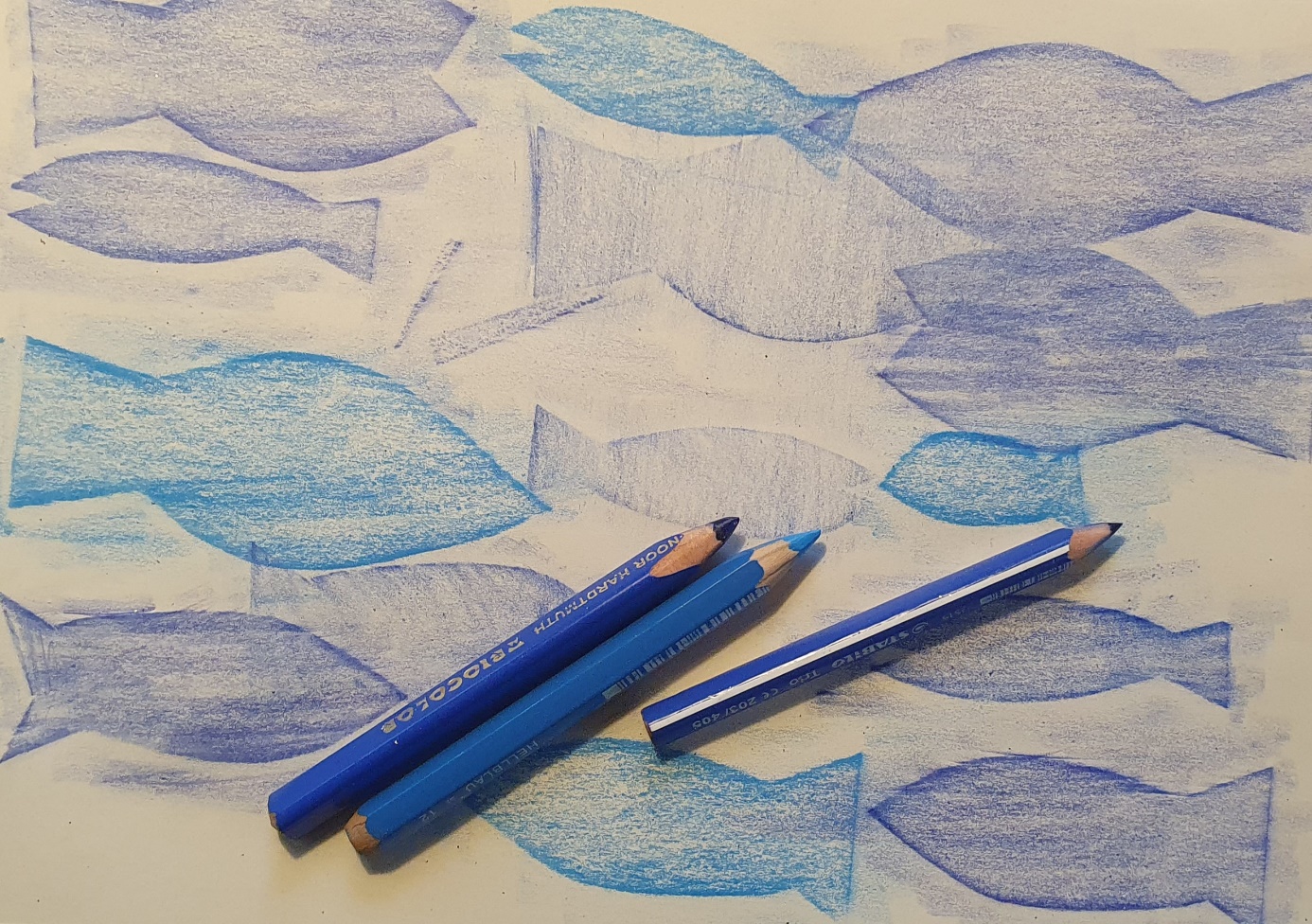 Svoj izdelek fotografiraj in mi ga pošlji na katarina.skofic@guest.arnes.si. Tvojo fotografijo pričakujem do 15. 5. 2020.  Veselim se tvojega izdelka in te lepo pozdravljam, učiteljica Katarina Škofic.